Динамика обращений граждан к Уполномоченномуза 2019-2021 гг.​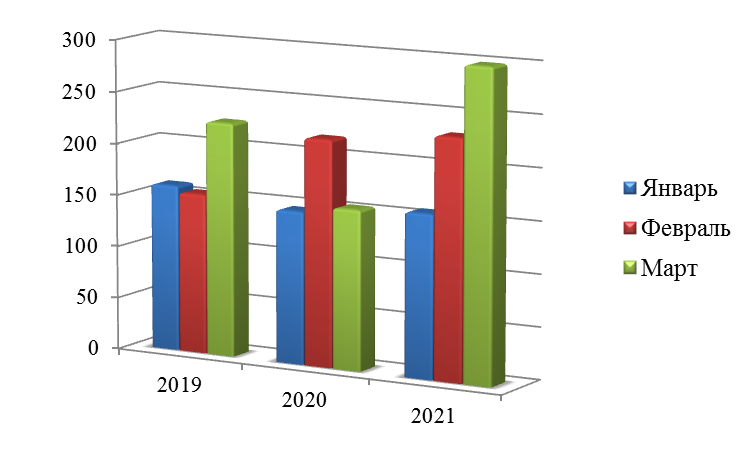 Статистика по обращению граждан в 1 квартале 2021 года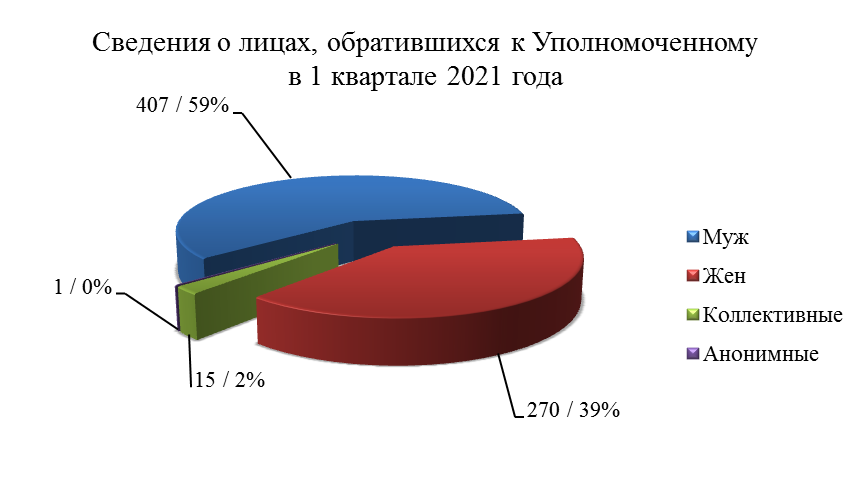 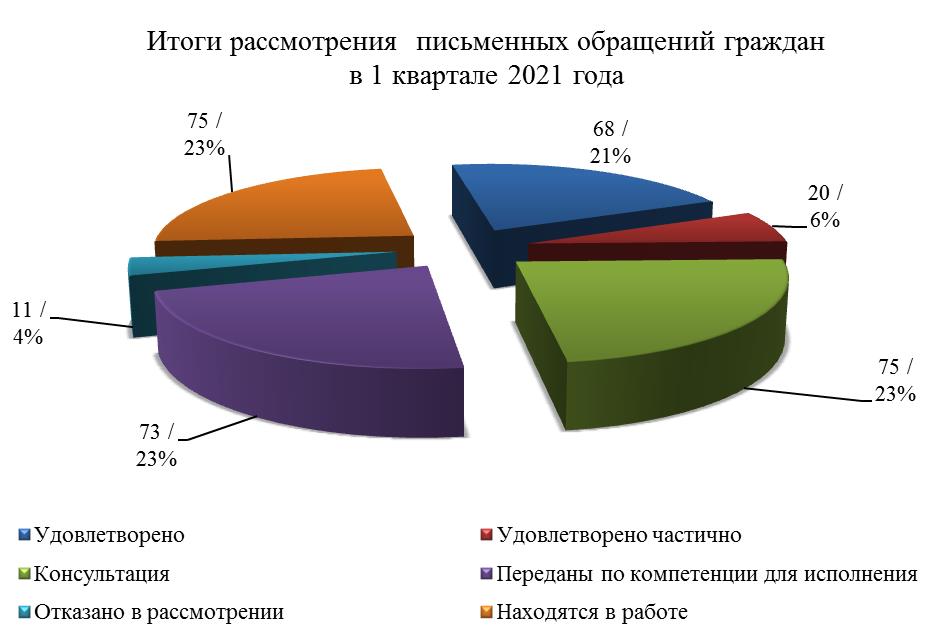 Примечание: количество обращений, приведенное в данной диаграмме больше общего количества обращений, поскольку в части обращений, поступающих через виртуальную приемную Уполномоченного, указывалось несколько заявителейОтчет по обращениям граждан к Уполномоченному по правам человека в Иркутской областис 01.01.2021 по 31.03.2021 г.География обращенийТаблица 3Показатели1. Письменные обращения (жалобы, обращения, заявления, предложения):1982. Устные обращения2073. Виртуальная приемная1244. Телефонные обращения158Всего обращений687- Дано окончательных ответов298- Дано промежуточных ответов58- Исходящие документы432- Направлено запросов28№ п/пТема обращениявсего%от общего кол-ва1.Вопросы жилищного законодательства и жилищно-коммунальные услуги9110,532.Социальная защита и социальное обеспечение, пенсии637,293.Вопросы гражданства, выдача паспортов, регистрация141,624.Гражданско-правовые вопросы455,215.Трудовые права273,136.Обжалование судебных постановлений по уголовным делам, меры пресечения обвиняемых30,357.Обжалование деятельности ОВД по расследованию преступлений, злоупотреблений.323,708.Вопросы защиты прав детей111,279.Пребывание в местах лишения свободы и работа органов исполнения наказания34840,2810.Неисполнение решений судов и жалобы на судебных приставов364,1711.Незаконное строительство и другая градостроительная деятельность10,1212.Здравоохранение, медицинское обслуживание667,6413.Обжалование судебных постановлений по гражданским делам131,5014.Вопросы приватизации земельных участков и садоводств10,1215.Обжалование действий должностных лиц государственных и муниципальных органов власти293,3616.Помилование, амнистия, снижение срока наказания00,0017.Деятельность судебных органов и их работников91,0418.Деятельность СУ СК РФ по иркутской области по расследованию уголовных дел161,8519.Банковская система и другие финансово-кредитные учреждения131,5020.Экология и природопользования, сельское хозяйство и АПК80,9321.Военная реформа и служба в вооруженных силах РФ00,0022.Работа прокуратуры по защите гражданских прав граждан20,2323.Защита прав потребителей20,2324.Вопросы образования00,0025Миграционная политика, вопросы обустройства беженцев и вынужденных переселенцев141,6226.Совершенствование законодательства00,0028.Работа транспорта20,2329.Работа таможни, налоговых органов00,0030.Деятельность нотариата, адвокатуры00,0031.Деятельность главного управления федеральной регистрационной службы по Ио00,0032.Обжалование действий сотрудников ГИБДД00,0033.Обращения, не имеющие смыслового содержания, некорректные20,2334.Другие вопросы, не вошедшие в классификатор80,9335.По вопросам политических репрессий00,0036.Семейные споры20,2337.По вопросу приватизации квартир и комнат в общежитии10,1238.Обжалование действий прокуратуры50,58Общее количество864100№ п/пАдминистративно-территориальная единицавсего%от общего кол-ваАларский район30,43Ангарск город14220,52Балаганский район10,14Баяндаевский район20,29Бодайбо Город и район10,14Боханский район00,00Братск Город537,66Братский район101,45Железногорск-Илимский город10,14Жигаловский район00,00Заларинский район10,14Зима Город00,00Зиминский район00,00Иркутск город25536,85Иркутский район618,82Казачинско-Ленский район00,00Катангский район30,43Качугский район10,14Киренский район10,14Куйтунский район30,43Мамско-Чуйский район00,00Нижнеилимский район10,14Нижнеудинский район91,30Нукутский район00,00Ольхонский район00,00Осинский район00,00Регионы не Иркутской области405,78Саянск Город40,58Свирск Город10,14Слюдянка город30,43Слюдянский район71,01Тайшетский район202,89Тулун Город81,16Тулунский район00,00Усолье-Сибирское Город172,46Усольский район30,43Усть-Илимск Город111,59Усть-Илимский район00,00Усть-Кут Город20,29Усть-Ордынский округ40,58Усть-Удинский район00,00Черемхово Город40,58Черемховский район30,43Чунский район40,58Шелехов город40,58Шелеховский район81,16Эхирит-Булагатский район10,14